Технологическая карта урокаКласс: 5 «А»Учитель: Аксаментов Илья ГеннадьевичПредмет: Основы безопасности жизнедеятельности (ОБЖ)Тема:. Ядерные объекты и их опасности.Тип урока: открытие нового знанияЦели: сформировать понятие «радиационно опасный объект», дать представление об АЭС и их особенностях, предоставить возможность узнать о радиационных объектах на территории Иркутской области.Планируемые результаты:Предметные:- знают понятия «радиационно опасный объект», «ядерная катастрофа»;- имеют представление об АЭС;- имеют представление о ближайшем к Иркутску ядерном объекте и его специфических особенностях.Метапредметные:Регулятивные: умение самостоятельно определять цели деятельности и составлять планы деятельности; самостоятельно осуществлять, контролировать и корректировать деятельность; использовать все возможные ресурсы для достижения поставленных целей и реализации планов деятельности; выбирать успешные стратегии в различных ситуациях;Познавательные: готовность и способность к самостоятельной информационно-познавательной деятельности, владение навыками получения необходимой информации из словарей разных типов, умение ориентироваться в различных источниках информации, критически оценивать и интерпретировать информацию, получаемую из различных источников;Коммуникативные: умение продуктивно общаться и взаимодействовать в процессе совместной деятельности, учитывать позиции других участников деятельности, эффективно разрешать конфликты; умение продуктивно общаться и взаимодействовать в процессе совместной деятельности, учитывать позиции других участников деятельности, эффективно разрешать конфликты;Личностные: сформированность экологического мышления, понимания влияния социально-экономических процессов на состояние природной и социальной среды.Оборудование: презентация, проектор, видеоролик, учебник «Основы безопасности жизнедеятельности» 5 класс под ред. С.Н. Егорова, 2021г№ п/пЭтап урокаДеятельность учителяДеятельность учащихсяФормируемые УУД1Мотивационный этапЗдравствуйте, ребята.Сегодня настроиться на продуктивный урок нам поможет пальчиковая гимнастикаПриветствуют учителя.Выполняют пальчиковую гимнастику2Актуализация знанийДля того, чтобы сегодня продуктивно и вдумчиво поработать на уроке нам необходимо вспомнить несколько понятий, для этого выполним задание, расположенное на слайде - «Соотнеси понятия». Молодцы! Основные понятия мы вспомнили.Соотносят понятия- умение продуктивно общаться и взаимодействовать в процессе совместной деятельности, учитывать позиции других участников деятельности3Выявление места и причины затрудненияСкажите, а какие катастрофы, произошедшие в мире вы знаете?Вы правы, их превеликое множество, о каком виде катастроф мы поговорим сегодня, Вы сможете определить, посмотрев небольшой видеоролик. Стоит отметить, что ролик без слов, поэтому смотрим внимательно, чтобы определить о каком же типе катастроф пойдёт речь.https://youtu.be/f7Z3Pg9q0uM Итак, о какой катастрофе идёт речь?Вы правы, как вы считаете, необходимы ли нашей стране такие объекты? Опасны или безопасны они? Не получается у нас с вами единого мнения, в связи с этим какова цель нашего урока?Прекрасно! А вы знаете есть ли таковые на территории Иркутской области?Какую цель ещё можно добавить?Цели определили, выделим критерии оценивания, в соответствии с целями, чтобы в конце урока мы смогли определить достигли мы цели или нет.Землетрясения, наводнения, извержения вулканов, войны, химическое заражение, ядерное оружие…Смотрят видеороликЧернобыль, взрыв ядерный, радиация- Необходимы, потому что они поставляют энергию.- Энергию мы можем получать и другими способами, например, ГЭС – не нужны АЭС, тем более они опасны.- опасны, т.к. может произойти заражение территорий- безопасны, если соблюдать технику безопасности (выдвигают дополнительные предположения)- Узнать, что такое Ядерная катастрофа- Выяснить опасны или безопасны АЭС- Выявить причины возникновения АЭС, а также необходимость её существования.Узнать о ядерных объектах на территории Иркутской области- умение самостоятельно определять цели деятельности;умение продуктивно общаться и взаимодействовать в процессе совместной деятельности, учитывать позиции других участников деятельности;-сформированность экологического мышления, понимания влияния социально-экономических процессов на состояние природной и социальной среды4Построение проекта выходаМолодцы! Чтобы достичь целей нам необходим план действий, каков будет наш план?Действительно, как план работы можно использовать наши цели.А какие материалы нам могут помочь?- Выявить причины возникновения АЭС, а также необходимость её существования.- Выяснить опасность или безопасность АЭС.- Дать понятие ядерной катастрофе.- Узнать о ядерных объектах на территории Иркутской области.Текст учебникаРассказ учителя-умение самостоятельно определять цели деятельности и составлять планы деятельности;5Реализация построенного проектаПриступим к реализации плана.Действительно, прежде, чем говорить о катастрофах или чрезвычайных ситуациях,  важно узнать ответ на вопрос: «Зачем человеку понадобились эти сооружения и что они ему дали?»Как Вы считаете, что изначально использовали люди для добычи энергии? (тепла)Верно, затем что появилось?Электричество с помощью чего появилось? Где оно вырабатывается?Всё правильно. Причём сначала появилась ТЭЦ(1922), затем люди начали строить ГЭС (1927г), а потом появились?«Хороша наука — физика! Только жизнь коротка». Эти слова принадлежат ученому, сделавшему в физике удивительно много. Их однажды произнес академик Игорь Васильевич Курчатов, создатель первой в мире атомной электростанции в 1954 году.Как Вы считаете, зачем это понадобилось?-А зачем?Абсолютно верно! В первую очередь это было необходимо для развития науки и техники в нашей стране.Сейчас я вас попрошу выполнить одно простое задание, оно поможет нам увидеть сколько же энергии вырабатывается из 1кг урана (который используют в ядерном реакторе) и сравним его с углём.В одном вагоне поезда помещается 60 тонн угля. 1 кг урана вырабатывает энергию равную примерно 2500 тонн угля. Вычислите, сколько понадобится вагонов угля, чтобы сравниться с 1 кг урана по выработке энергии. (Можете работать в парах).Что можете сказать, используя эту информацию? Что выгодней добывать человеку для получения энергии?Мы ответили на первый вопрос?Следующие два пункта плана предлагаю Вам достигать в группах.Каждая группа получает свою карточку с заданием, внимательно его читает и выполняет. По истечении срока выполнения задания (5 мин) – мы обсудим результаты вашей работы.Задание для 1 группы:1.Что такое радиационно опасный объект.2.Особенности радиационно опасных объектов.Задание   для 2 группы:Классификация тяжести аварий на АЭС.  (Международная шкала событий на АЭС для оценки серьезности происшедшего, быстрого оповещения и выбора, адекватных мер безопасности).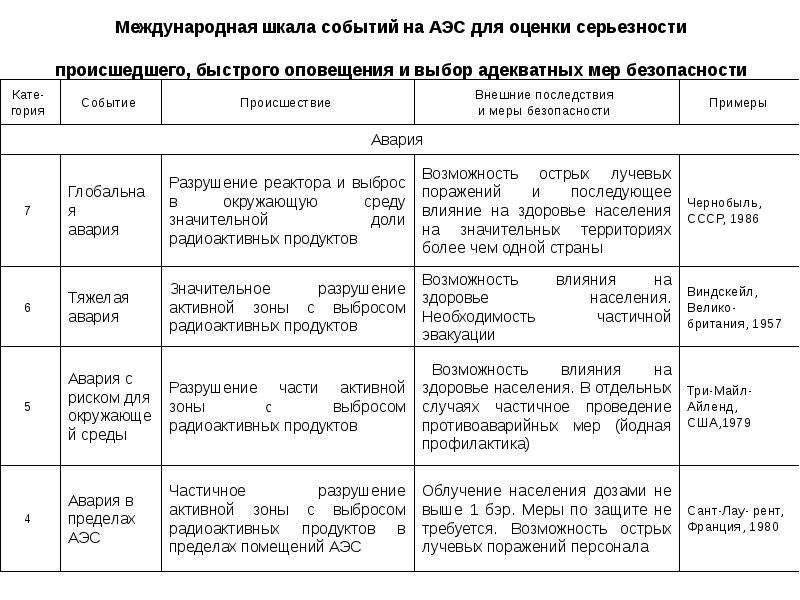 Задание для 3 группы:1.     Дать информацию об ионизирующем излучении.2.     Рассказать о стадиях лучевой болезни и ее последствиях.Использовать таблицы:Характеристика основных видов ионизирующих излучений и приемы защиты от них. 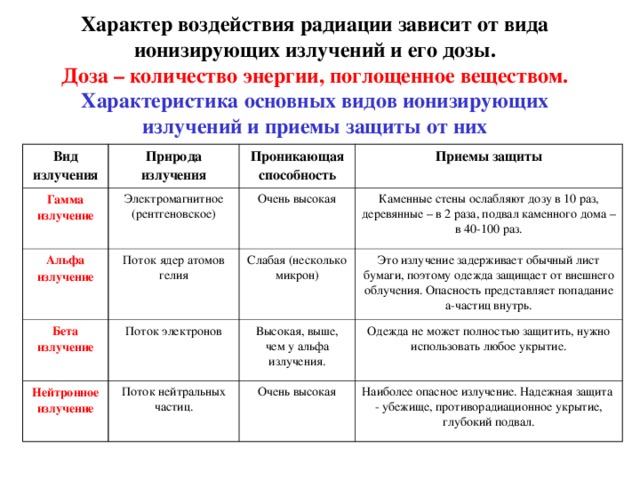 2.Последствия однократного общего облучения.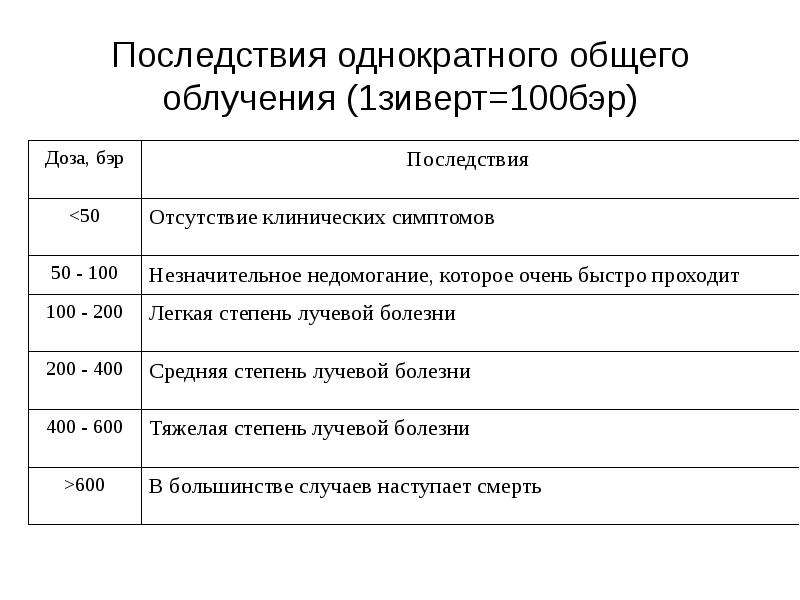 Огонь – угольЭлектричествоТЭЦ, ГЭСАЭСВозможно, на неё вырабатывают больше энергии1954 год – строят заводы, восстанавливают страну после ВОВ, проводят исследования…Находят решение задачи.42 вагона (42-ой неполный)Выгоднее добывать уран, потому что даже его небольшое количество даёт огромное количество энергии.Да, теперь мы знаем причины возникновения АЭСВыполняют задание - устно-самостоятельно осуществлять, контролировать и корректировать деятельность; - использовать все возможные ресурсы для достижения поставленных целей и реализации планов деятельности; выбирать успешные стратегии в различных ситуациях;-готовность и способность к самостоятельной информационно-познавательной деятельности, владение умением ориентироваться в различных источниках информации, критически оценивать и интерпретировать информацию, получаемую из различных источников;- умение продуктивно общаться и взаимодействовать в процессе совместной деятельности, учитывать позиции других участников деятельности, эффективно разрешать конфликты;- сформированность экологического мышления, понимания влияния социально-экономических процессов на состояние природной и социальной среды;6Первичное закрепление во внешней речиПроверяем. 1 группа? Что же такое радиационно- опасный объект?Особенность их в чём?Хорошо! Вторая группа?Какой вид, по вашему мнению наиболее опасный?Остальные группы как считают?Группа 3?Какой вид облучения самый безопасный?Верно, а опасное?Молодцы!Обратите внимание на наш план. Все ли пункты плана мы выполнили?Обратите внимание на карту, найдите ближайший к нам объект.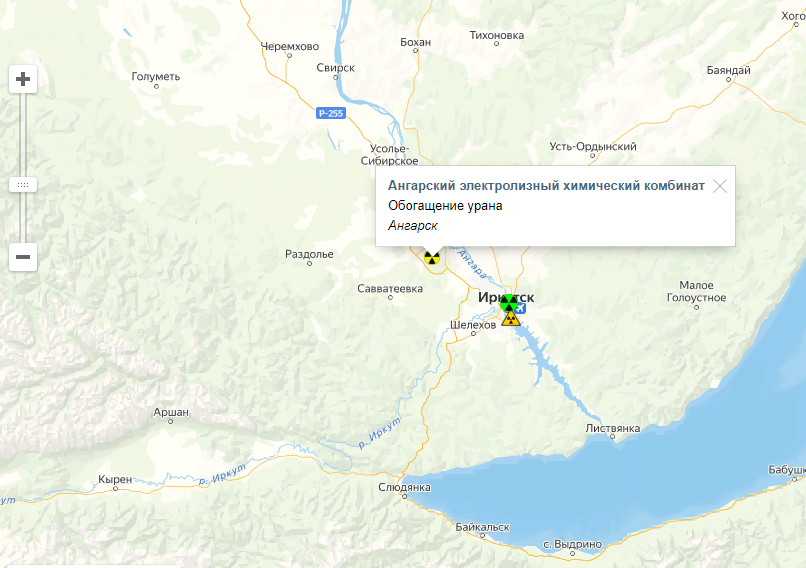 Правильно! И сегодня к нам на видеосвязь вышел представитель Ангарского электролизного химического комбината.Мы можем задать все интересующие нас вопросы, по поводу ядерного реактора.(ответы на вопросы детей)Спасибо большое. До свидания!- предприятие, на котором хранят, перерабатывают, используют или транспортируют радиоактивные вещества- работают с радиоактивными веществами- при авариях наносят огромный вред окружающей среде.Представляют виды аварий.Выбирают один из вариантов и обосновывают;высказывают своё мнение- ионизирующее излучение способно вызывать нарушение процессов в человеческом организме- представляют виды облученияАльфа, потому что от него может защитить обычная одежда.НейтронноеНет, мы не узнали о ядерных объектах, расположенных на территории Иркутской областиНа территории г. Ангарска- Что происходит на комбинате?- Что может произойти в случае аварии?- Как Вы соблюдаете правила безопасности?7Включение в систему знаний и повторениеЧто ж, на все вопросы ответили?Давайте проверим, всё ли вы запомнили. Проведем «Блиц-опрос»Самым опасным излучением для человека является..Для чего существуют АЭС..Объект с ядерным реактором, завод, использующий ядерное топливо или перерабатывающий ядерный материал, а также его место хранения и транспортное средство называются?ДаГамма-излучениеСоздание энергии для развития науки и техникиРадиационно опасный объект-сформированность экологического мышления, понимания влияния социально-экономических процессов на состояние природной и социальной среды;8Рефлексия Молодцы! Вернёмся теперь к нашим целям и критериям их достижения. Оцените результаты своей деятельности на уроке с помощью критериев.«5» - 8-7 баллов«4» - 6-5 баллов«3» - 4-3 балла- самостоятельно осуществлять, контролировать и корректировать деятельность.9Домашнее заданиеДифференцированное  задание:На основе ваших баллов, найдите своё задание.3-5 баллов – стр.201-204 изучить, ответить на вопросы «Проверяем знания».6-8 баллов – стр. 201-204 прочитать, с. 204 «Работаем с источниками» : представьте, что вы оказались в радиационно опасной местности: опишите свои действия.